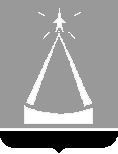 ГЛАВА  ГОРОДСКОГО  ОКРУГА  ЛЫТКАРИНО  МОСКОВСКОЙ  ОБЛАСТИПОСТАНОВЛЕНИЕ______________  №  _____________г.о. ЛыткариноОб утверждении Положения о муниципальных гарантиях городского округа Лыткарино Московской областиВ соответствии со ст.ст. 115, 115.1,  115.2, 115.3 и 117 Бюджетного кодекса Российской Федерации, Уставом городского округа Лыткарино  Московской области, постановляю:1. Утвердить Положение о  муниципальных гарантиях городского округа Лыткарино Московской области (приложение).2. Опубликовать настоящее постановление в средствах массовой информации и разместить на официальном сайте городского округа Лыткарино в сети Интернет.3. Контроль за исполнением настоящего постановления возложить на заместителя главы Администрации городского округа Лыткарино М.В.Ивашневу.                                                                                                         Е.В.СерёгинУтверждено постановлением Главы городского округа Лыткарино от __________2020г. №______Положение о  муниципальных гарантиях городского округа Лыткарино Московской областиI. Общие положения1. Настоящее Положение разработано в соответствии со ст.ст. 115, 115.1,  115.2, 115.3 и 117 Бюджетного кодекса Российской Федерации и регулирует отношения по предоставлению муниципальных гарантий городского округа Лыткарино Московской области. 2. Все понятия в настоящем Положении используются в значении, установленном Бюджетным кодексом Российской Федерации.  3. Муниципальные гарантии городского округа Лыткарино Московской области (далее – Гарантия) предоставляются в порядке и на условиях, установленных Бюджетным кодексом Российской Федерации.        4. Предоставление  Гарантий осуществляется на основании решения Совета депутатов городского округа Лыткарино о бюджете городского округа Лыткарино на очередной финансовый год и плановый период, решения Администрации городского округа Лыткарино о предоставлении Гарантии, а также договора о предоставлении Гарантии.        5. Решением Совета депутатов городского округа Лыткарино о бюджете на очередной финансовый год и плановый период должны быть предусмотрены бюджетные ассигнования на возможное исполнение выданных Гарантий. Общий объем бюджетных ассигнований, которые должны быть предусмотрены на исполнение Гарантий по возможным гарантийным случаям, указывается в текстовых статьях решения Совета депутатов городского округа Лыткарино о бюджете на очередной финансовый год и плановый период.        Программа Гарантий в валюте Российской Федерации является приложением к решению Совета депутатов городского округа Лыткарино о бюджете на очередной финансовый год и плановый период.6. От имени городского округа Лыткарино Московской области муниципальные гарантии предоставляются Администрацией городского округа Лыткарино (далее – Администрация). Администрация также заключают договоры о предоставлении Гарантий, об обеспечении исполнения принципалом его возможных будущих обязательств по возмещению гаранту в порядке регресса сумм, уплаченных гарантом во исполнение (частичное исполнение) обязательств по Гарантии, и выдают Гарантии. 7. Письменная форма Гарантии является обязательной.       8. Гарантия обеспечивает надлежащее исполнение принципалом его денежных обязательств перед бенефициаром, возникших из договора или иной сделки (основного обязательства).       9. Гарантия не обеспечивает досрочное исполнение обязательств принципала, в том числе в случае предъявления принципалу требований об их досрочном исполнении либо наступления событий (обстоятельств), в силу которых срок исполнения обязательств принципала считается наступившим.       10. Кредиты и займы, обеспечиваемые Гарантией, должны быть целевыми.       11. Если исполнение гарантом Гарантии ведет к возникновению права регрессного требования гаранта к принципалу,  выдача Гарантии осуществляется только после предоставления указанного обеспечения.       Общий объем (общая сумма) предоставленного в пользу городского округа Лыткарино обеспечения регрессных требований, соответствующего требованиям, установленным Бюджетным кодексом Российской Федерации, гражданским законодательством Российской Федерации и настоящим Положением, должен составлять не менее суммы Гарантии.       12. Предусмотренное Гарантией обязательство гаранта перед бенефициаром ограничивается уплатой денежных средств в объеме просроченных обязательств принципала, обеспеченных Гарантией, но не более суммы Гарантии.II. Предоставление Гарантий       13. Предоставление Гарантии, а также заключение договора о предоставлении Гарантии осуществляется после представления принципалом и (или) бенефициаром в Администрацию, либо агенту, привлеченному Администрацией в соответствии с решением Совета депутатов городского округа Лыткарино о бюджете городского округа Лыткарино на очередной финансовый год и плановый период (далее – привлекаемый Агент), полного комплекта следующих документов:       13.1. во всех случаях предоставляются:       1) заявление о предоставлении Гарантии, в котором указываются:        - полное наименование принципала, его юридический и фактический адреса, платежные реквизиты;       - обязательство, в обеспечение которого запрашивается Гарантия, его размер, срок исполнения;       - предельная сумма Гарантии;       - способ обеспечения исполнения обязательств принципала по удовлетворению регрессного требования гаранта к принципалу (при предоставлении гарантии  на условиях регресса).       - при  предоставлении Гарантии в обеспечение обязательств принципала по кредиту (займу) предельная сумма, срок и цель (направление расходования привлеченных средств) кредита (займа);          2) заверенные копии учредительных документов принципала (со всеми приложениями и изменениями);        3) выписка из Единого государственного реестра юридических лиц на принципала;        4) справка, содержащая сведения о том,  что принципал  не находится (находится) в  процессе реорганизации или ликвидации, в отношении него не возбуждено (возбуждено) производство по делу о несостоятельности (банкротстве). В случае предоставления обеспечения исполнения обязательств принципала по удовлетворению регрессного требования гаранта,  предоставляется справка, содержащая сведения о том, что поручитель, банк-гарант находятся (не находятся) в процессе реорганизации или ликвидации, что в отношении поручителя, банка-гаранта возбуждено (не возбуждено) производство по делу о несостоятельности (банкротстве);        5)  заверенные принципалом копии утвержденной уполномоченным органом принципала годовой бухгалтерской (финансовой) отчетности принципала за последний год, предшествующий году обращения принципала с заявлением о предоставлении Гарантии, и на последнюю отчетную дату текущего года, предшествующую дате обращения принципала с заявлением о предоставлении Гарантии,  с отметкой налогового органа об их принятии;       6) справка принципала по расшифровке кредиторской и дебиторской задолженности на последнюю отчетную дату, предшествующую дате обращения с заявлением о предоставлении Гарантии:       7) справка налогового органа по установленной форме о состоянии расчетов принципала по налогам, сборам, пеням, штрафам, процентам;       13.2. в случае передачи в залог имущества в обеспечение исполнение обязательств принципала по удовлетворению регрессного требования гаранта к принципалу  также представляются:       1) перечень передаваемого в залог имущества с указанием его наименования, индивидуальных идентифицирующих признаков (в том числе серийного, заводского, инвентарного номера соответственно), даты постановки на баланс, первоначальной стоимости, текущей балансовой стоимости, начисленного износа, степени износа, даты и суммы проводившихся переоценок, нормативного срока службы (эксплуатации);       2) заверенные копии документов, подтверждающие право собственности (хозяйственного ведения) залогодателя  на передаваемое в залог движимое имущество и отсутствие по нему всякого рода обременения;       3) заверенные копии документов, подтверждающие государственную регистрацию права собственности (хозяйственного ведения) залогодателя  на передаваемое в залог недвижимое имущество и отсутствие по нему всякого рода обременения;       4) отчет оценщика об оценке рыночной стоимости (с выводами о ликвидности) передаваемого в залог имущества, выполненный в соответствии с  требованиями законодательства Российской Федерации об оценочной деятельности, стандартов и правил оценочной деятельности;       5) заверенные залогодателем копии документов, подтверждающих полномочия единоличного исполнительного органа (или иного уполномоченного лица) залогодателя на заключение договора залога имущества от имени залогодателя (решение об избрании, приказ о назначении, приказ о вступлении в должность, трудовой контракт и др.), доверенность (либо нотариально заверенная копия доверенности) на осуществление указанных полномочий с образцом подписи указанного лица;      6) заверенные залогодателем копии документов, подтверждающих принятие уполномоченным органом залогодателя решений об одобрении (предоставлении согласия на совершение) сделки (взаимосвязанных сделок) по передаче в залог имущества залогодателя в обеспечение исполнения обязательств принципала по удовлетворению регрессных требований городского округа Лыткарино (в порядке и случаях, которые установлены законодательством Российской Федерации, учредительными и иными документами залогодателя);        7) проект договора залога;       13.3. в случае, когда в качестве обеспечения исполнения обязательств принципала предлагается банковская гарантия  также представляются:       1) письмо банка-гаранта о согласии предоставить в пользу городского округа Лыткарино банковскую гарантию в обеспечение исполнения обязательств принципала по удовлетворению регрессных требований городского округа Лыткарино;       2) заверенные копии учредительных документов банка-гаранта (со всеми приложениями и изменениями);       3) заверенные банком-гарантом копии документов, подтверждающих полномочия единоличного исполнительного органа (или иного уполномоченного лица) банка-гаранта на совершение сделок от имени банка-гаранта (решения об избрании, приказа о назначении, приказа о вступлении в должность, трудового договора и др.), доверенности (либо нотариально заверенные копии доверенностей) на осуществление указанных полномочий на осуществление указанных полномочий с образцом подписи указанного лица;       4) заверенные банком-гарантом копии документов, подтверждающих принятие уполномоченными органами банка-гаранта решений об одобрении (предоставлении согласия на совершение) сделок (взаимосвязанных сделок) по предоставлению банковской гарантии в обеспечение исполнения обязательств принципала по удовлетворению регрессных требований городского округа Лыткарино (в порядке и случаях, которые установлены законодательством Российской Федерации, учредительными и иными документами банка-гаранта);       5) справка налогового органа по установленной форме о состоянии расчетов банка-гаранта по налогам, сборам, пеням, штрафам, процентам.       13.4. в случае, когда в качестве обеспечения исполнения обязательств принципала предлагается поручительство юридических лиц, также представляются:       1) письмо поручителя о согласии предоставить в пользу городского округа Лыткарино поручительство в обеспечение исполнения обязательств принципала по удовлетворению регрессных требований городского округа Лыткарино;        2) заверенные копии учредительных документов поручителя (со всеми приложениями и изменениями);       3) заверенные поручителем копии документов, подтверждающих полномочия единоличного исполнительного органа (или иного уполномоченного лица) поручителя на совершение сделок от имени поручителя (решения об избрании, приказа о назначении, приказа о вступлении в должность, трудового договора и др.), доверенности (либо нотариально заверенные копии доверенностей) на осуществление указанных полномочий с образцом подписи указанного лица;       4) заверенные поручителем копии документов, подтверждающих принятие уполномоченными органами поручителя решений об одобрении (предоставлении согласия на совершение) сделок (взаимосвязанных сделок) по предоставлению поручительства в обеспечение исполнения обязательств принципала по удовлетворению регрессных требований городского округа Лыткарино (в порядке и случаях, которые установлены законодательством Российской Федерации, учредительными и иными документами поручителя);       5) заверенные поручителем копии утвержденной уполномоченным органом поручителя годовой бухгалтерской (финансовой) отчетности поручителя за последний год, предшествующий году обращения принципала с заявлением о предоставлении Гарантии, и на последнюю отчетную дату текущего года, предшествующую дате обращения принципала с заявлением о предоставлении Гарантии,  с отметкой налогового органа об их принятии;       6) справка налогового органа по установленной форме о состоянии расчетов поручителя по налогам, сборам, пеням, штрафам, процентам;       7) проект договора поручительства.       14. Анализ финансового состояния принципала, проверка достаточности, надежности и ликвидности предоставляемого обеспечения исполнения обязательств принципала по удовлетворению регрессного требования гаранта к принципалу, возникающего в связи с исполнением в полном объеме или в какой-либо части Гарантии, а также мониторинг финансового состояния принципала, контроль за достаточностью, надежностью и ликвидностью предоставленного обеспечения после предоставления Гарантии осуществляются Финансовым управлением города Лыткарино (далее – Финансовое управление), либо привлекаемым Агентом в соответствии с методикой, утверждаемой Администрацией (далее – Методика).        15. В течение 10 рабочих дней со дня получения полного комплекта документов, указанных в пункте 13 настоящего Положения, Финансовое управление либо привлекаемый Агент осуществляет:       1)  анализ финансового состояния принципала в соответствии с Методикой;       2)  проверку сведений о том, что принципал, его поручители (гаранты) не находятся в процессе реорганизации или ликвидации, что в отношении указанных юридических лиц не возбуждено производство по делу о несостоятельности (банкротстве), что у принципала, его поручителя (гаранта) отсутствует неурегулированная (просроченная) задолженность по  денежным обязательствам перед городским округом Лыткарино, неисполненная обязанность по уплате налогов, сборов, страховых взносов, пеней, штрафов, процентов, подлежащих уплате в соответствии с законодательством Российской Федерации о налогах и сборах, а также просроченная (неурегулированная) задолженность принципала, являющегося публично-правовым образованием, по государственной (муниципальной) гарантии, ранее предоставленной в пользу городского округа Лыткарино, что принципал соответствует требованиям, установленным абзацем первым пункта 16 статьи 241 Бюджетного кодекса Российской Федерации;       3) проверку достаточности, надежности и ликвидности  суммы предоставляемого обеспечения регрессных требований городского округа Лыткарино к принципалу, соответствия предоставляемого обеспечения требованиям, установленным Бюджетным кодексом Российской Федерации, гражданским законодательством Российской Федерации и настоящим Положением,  и оценку возможности его принятия;       4) проверку выполнения условий предоставления Гарантии, установленных Бюджетным кодексом Российской Федерации, требований настоящего Положения.        16. На основании отрицательных результатов проведенных в соответствии с пунктом 15 настоящего Положения проверок и анализа Финансовое управление, привлеченный Агент подготавливает мотивированное заключение о невыполнении условий предоставления Гарантии, установленных Бюджетным кодексом Российской Федерации, требований настоящего Положения (далее – отрицательное заключение).   Заключение, подготовленное привлекаемым Агентом, в течение двух рабочих дней направляется в Финансовое управление.       17. На основании положительных результатов проведенных в соответствии с пунктом 15 настоящего Положения проверок и анализа Финансовое управление, привлеченный Агент подготавливает заключение, содержащее однозначные выводы о возможности принятия решения о предоставлении Гарантии и заключении договора о предоставлении Гарантии (далее – положительное заключение). Заключение, подготовленное привлекаемым Агентом, в течение двух рабочих дней направляется в Финансовое управление.        18. Финансовое управление в течение трех рабочих дней со дня подготовки (получения) отрицательного заключения готовит проект уведомления в адрес заявителя  об отказе в предоставлении Гарантии, обеспечивает его подписание заместителем Главы Администрации, курирующим вопросы экономики и финансов, и направление заявителю.        19. Финансовое управление в течение пяти рабочих дней со дня подготовки (получения) положительного заключения готовит проект постановления Главы городского округа Лыткарино о предоставлении Гарантии,  проекты договора о предоставлении Гарантии, Гарантии и обеспечивает их подписание соответственно Главой городского округа Лыткарино, сторонами, а также обеспечивает выдачу Гарантии по акту приема-передачи.        20. Если исполнение гарантом Гарантии ведет к возникновению права регрессного требования гаранта к принципалу,  предоставление обеспечения регрессных требований городского округа Лыткарино (включая оформление сделок, государственную регистрацию, иную регистрацию (иное подтверждение) в установленном порядке сделок и (или) прав (перехода прав, обременения) по ним) осуществляется до даты выдачи Гарантии.       Оформленные и подписанные сторонами договоры (односторонние обязательства) об обеспечении регрессных требований городского округа Лыткарино направляются в Финансовое управление. Финансовое Управление   в течение 5 рабочих дней  осуществляет действия, предусмотренные пунктом 18 настоящего Положения.        В случае если договоры (односторонние обязательства) об обеспечении регрессных требований городского округа Лыткарино и (или) права (переход прав, обременение) по ним подлежат государственной регистрации, иной регистрации (иному подтверждению) в установленном порядке, оформление Финансовым управлением Гарантии, иных документов, связанных с предоставлением Гарантии, осуществляется в течение 5 рабочих дней после государственной регистрации, иной регистрации (иного подтверждения) в установленном порядке указанных договоров (односторонних обязательств) и (или) прав (перехода прав, обременения) по ним.       21. При выявлении недостаточности предоставленного обеспечения исполнения обязательств принципала по удовлетворению регрессного требования гаранта к принципалу или иного несоответствия предоставленного обеспечения требованиям, установленным Бюджетным кодексом Российской Федерации,  гражданским законодательством Российской Федерации и (или) настоящим Положением (в том числе в случае существенного ухудшения финансового состояния принципала, юридического лица, предоставившего в обеспечение исполнения обязательств принципала по удовлетворению регрессного требования гаранта к принципалу банковскую гарантию или поручительство, уменьшения рыночной стоимости предмета залога), принципал обязан в течение 20 рабочих дней   осуществить замену обеспечения (полную или частичную) либо предоставить дополнительное обеспечение в целях приведения состава и общего объема (суммы) обеспечения в соответствие с установленными требованиями.       До приведения предоставленного обеспечения исполнения обязательств принципала по удовлетворению регрессного требования гаранта к принципалу в соответствие с требованиями, установленными Бюджетным кодексом Российской Федерации,  гражданским законодательством Российской Федерации и (или) настоящим Положением, Гарантия не подлежит исполнению, требования бенефициара об исполнении Гарантии признаются необоснованными и не подлежащими удовлетворению.       22. В случае полной или частичной приватизации принципала, исполнение обязательств которого обеспечены выданной Гарантией, не предусматривающей право регрессного требования гаранта к принципалу,   такая Гарантия считается предоставленной с правом регрессного требования гаранта к принципалу и принципал обязан в течение двух месяцев, предоставить соответствующее требованиям статьи 115.3 Бюджетного кодекса Российской Федерации  и гражданского законодательства Российской Федерации обеспечение исполнения обязательств принципала по удовлетворению регрессного требования гаранта к принципалу, возникающего в связи с исполнением в полном объеме или в какой-либо части Гарантии. До предоставления указанного обеспечения исполнение Гарантии не допускается.III. Учет выданных Гарантий       23. Обязательства, вытекающие из Гарантии, включаются в состав муниципального долга городского округа Лыткарино. Предоставление и исполнение Гарантии подлежит отражению в муниципальной долговой книге.24. Финансовое управление  ведет учет выданных Гарантий, увеличения муниципального долга по ним, сокращения муниципального долга вследствие исполнения принципалами либо третьими лицами в полном объеме или в какой-либо части обязательств принципалов, обеспеченных Гарантиями, прекращения по иным основаниям в полном объеме или в какой-либо части обязательств принципалов, обеспеченных Гарантиями, осуществления гарантом платежей по выданным Гарантиям, а также в иных случаях, установленных Гарантиями.        25. В целях учета увеличения муниципального долга по выданным Гарантиям, сокращения муниципального долга вследствие исполнения принципалами либо третьими лицами в полном объеме или в какой-либо части обязательств принципалов, обеспеченных Гарантиями, прекращения по иным основаниям в полном объеме или в какой-либо части обязательств принципалов, обеспеченных Гарантиями, принципал в течение 5 рабочих дней представляет в Финансовое управление информацию и копии документов, подтверждающих:       - возникновение обязательств по возврату суммы кредита (займа), уплате процентов;        - полное или частичное погашении своих обязательств перед бенефициаром.        26. По истечении финансового года Финансовое управление представляет в  Совет депутатов городского округа Лыткарино отчет о выданных муниципальных гарантиях в составе годового отчета об исполнении бюджета городского округа Лыткарино.       27. В Финансовом управлении также  хранятся оригинал и копия договора о предоставлении Гарантии, 2 копии Гарантии (с приложением оригиналов документов, подтверждающих передачу Гарантии),  оригиналы и по одной копии вступивших в силу договоров об обеспечении регрессных требований городского округа Лыткарино к принципалу, а также иные документы, связанные с выдачей Гарантии.  